Classroom Management Strategy: Restorative JusticeArticle: “How Restorative Justice Helps Students Learn,” by Jacquelyn Richards at Edutopia Video: What Is Restorative Justice?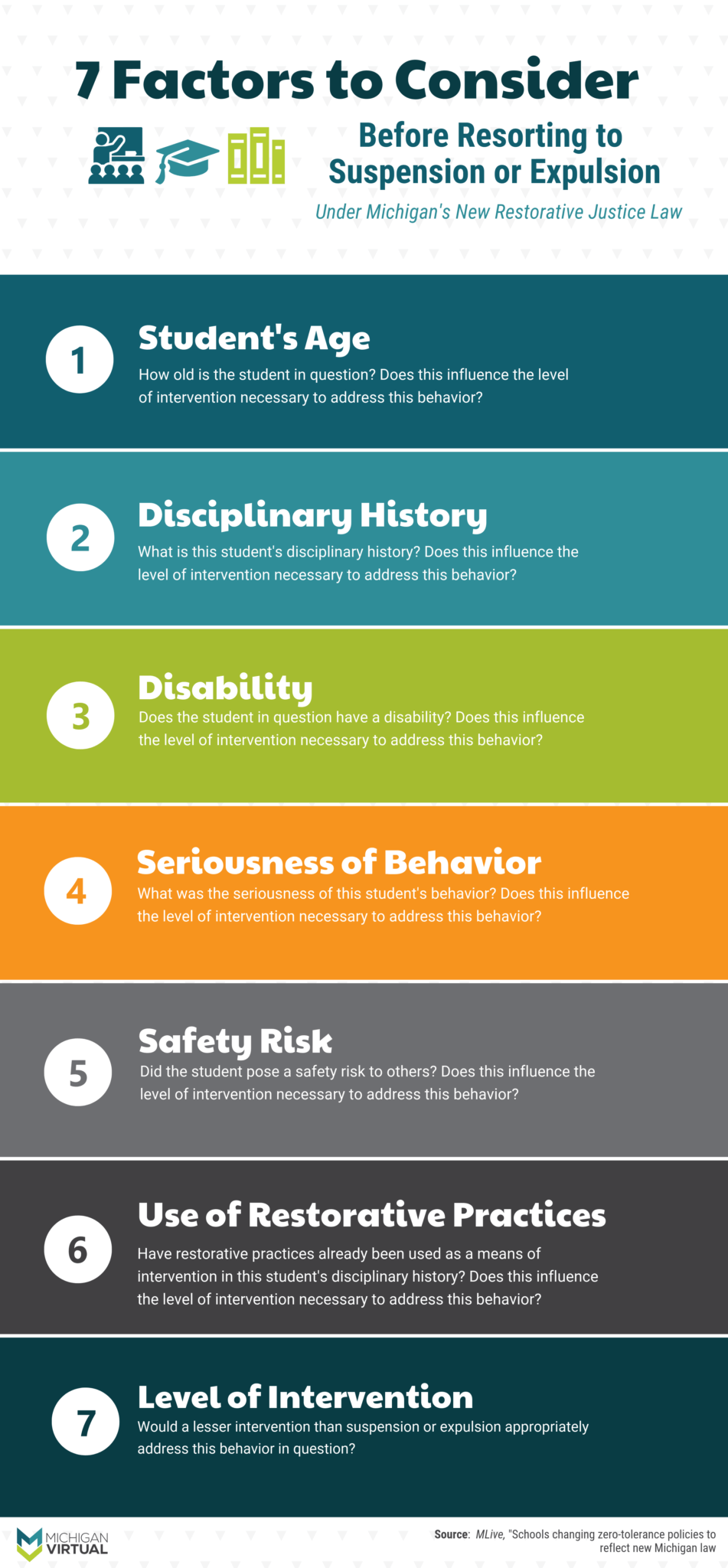 Image from Michigan Virtual